附1：              武冈市经济开发区政务服务中心部门整体支出绩效评价报告市财政单位：按照市财政单位关于绩效评价文件要求，现将我单位部门整体支出绩效评价情况报告如下：一、基本情况（一） 机构、人员构成武冈市经济开发区政务服务中心成立于2021年，全额拨款事业单位，是湖南武冈市经济开发区的二级机构。核定事业编制人数30人，2021年实有在职人数5人，无退休人员。我中心内设机构2个，分别是：办公室、社会事务综合股（二） 单位主要职责部门职责1、贯彻执行国家有关法律法规和党的方针政策。研究制定并组织实施湖南武冈经济开发区社会事务中心的各项改革措施和管理制度；2、负责联系协助当地政府、乡镇（街道）、社区及村委对园区的土地征用和房屋拆迁及安置工作：3、负责协调企业公共关系、处理突发事件：4、负责园区的环境保护、安全稳定、营商环境相关事务性工作：5、负责完成经开区党委、管委会交办的其他工作。（三） 部门内部控制及厉行节约制度建设情况1. 高度重视预算支出绩效评价工作，成立了以李欣主任为组长，其他中心领导为副组长，股室主要负责人为成员的预算支出绩效评价领导小组，根据下发了《关于做好2021年度项目和整体支出绩效自评的通知》（武财绩[2022]1号），明确各职能股室的评价责任，进一步强化各股室对财政预算支出管理意识。2. 加强对国家、省级财政预算资金管理方面制度的学习培训，不断提高各职能股室的业务工作能力。及时组织单位机关人员学习了中央八项规定精神及2017年省里出台的培训费、会议费、外宾接待、因公出国、因公出国短期培训、差旅费、国内公务接待等7个管理办法。3. 建立了中心整体支出管理方面的内控制度，并不断进行完善和修订。对招待费、公务用车等支出进行了有效管控。二、部门整体支出规模及使用方向、内容（一）2021年预算规模情况1．预算资金情况（1）年初总收支预算情况根据《武冈财政单位关于武冈市经济开发区政务服务中心2021年部门预算的批复》（武财预﹝2021﹞1号）精神，我中心2021年预算收支情况如下：从年初批复预算来看：我单位收入预算为37.52万元，其中，本级财政拨款37.52万元。 支出预算中支出37.52万元，其中，基本支出37.52万元，占单位机关支出预算100%，项目支出0万元，占支出预算0%。本年度财政追加指标、上年结转资金、年度可用金额情况全年可用预算指标  单位：万元从上表可以反映：我单位2021年全年可用预算资金47.66万元，其中年初预算37.52万元，上年结转0万元，本年追加资金10.14万元。因我中心是2021年新成立单位，因做预算时，在职没未完全确定，所以预算与决算有差距。我中心追加预算指标主要是公用经费指标，具体情况如下：2021年单位本级追加事项明细表2．整体支出使用范围、方向和内容（1）年初预算整体支出的使用范围、方向和内容2021年年初预算为37.52万元，其中基本支出37.52万元，使用内容为在职人员的工资及社保、公用经费。具体使用方向如下：（2）上年结余和本年追加预算支出的使用范围、方向和内容上年结余资金和本年追加预算在预算指标文下达时即已明确使用用途和使用方向，需专款专用，追加明细详见上述追加事项明细表。（二）年度预算收支决算情况1. 2021年度预算收入决算情况2021年本级财政拨款收入决算情况    单位：万元2．2021年度预算支出决算及结余情况2021年本级预算、决算和结余对比情况表 针对上述数据反映情况，说明如下：因我单位是2021年新成立单位，因做预算时，人员还未安全确定好，所以公用经费预决算有差异。三、绩效评价工作情况（一）绩效评价目的本次绩效评价的目的是为了全面分析和综合评价我单位是新本级财政预算资金的使用管理情况，为切实提高财政资金使用效益，强化预算支出的责任和效率提供参考依据。（二）绩效评价工作过程，主要包括前期准备、组织实施和分析评价等内容我们按照省财政厅绩效评价规程要求，第一阶段为前期准备：由我单位财务股牵头，组织有关业务处室制定了详细的工作方案，明确股室责任，确定评价指标细则；第二阶段为股室自评：根据上一阶段任务布置，各股室按照要求展开自评工作，并将评价结果报财务股；第三阶段为定性终评，并出具评价报告：财务股在股室自评的基础上，查阅相关文件资料和财务凭证，对收集资料进行定量定性分析，综合评议后形成评价结论，出具绩效评价报告。四、整体支出使用管理情况（一）基本支出使用管理情况我单位基本支出的范围和主要用途包括人员经费和日常公用经费。具体包括：工资福利支出、对个人和家庭的补助、商品和服务支出、其他资本性支出。基本支出的管理和使用情况如下：1. 基本支出本年预算指标可用情况（单位：万元）根据本年预算、上年结余和本年预算追加情况，本年基本支出预算可用指标37.52万元。2. 本年基本支出预算执行情况（单位：万元）从上表可以反映，因我单位主要是公用经费预算少。（二）“三公”经费使用管理情况1.  2021年“三公”经费预算情况（单位：万元）我单位2021年“三公”经费预算金额为0万元，并在我单位门户网站进行了公示。2．“三公”经费预算执行情况（单位：万元）我单位2021年度“三公”经费预算0万元，实际支出0万元，结余0万元。其中，基本支出0万元，实际支出0万元，结余0万元，结余率0%；全年未购置公务用车，“三公”经费总体控制较好。3．“三公”经费与上年对比情况（单位：万元）从上表反映，我单位无”三公“经费预算，无”三公“经费支出。（三）专项支出管理和使用情况1.2021年单位本级专项资金预算情况（单位：万元）2．2021年专项资金投入使用情况（单位：万元）针对上表反映情况，说明如下：我单位2021年无专项资金。（四）专项资金管理和组织实施情况我单位建立了专项资金管理办法，严格遵循专款专用、独立核算的管理原则。专项项目的申报严格按照省财政资金管理的要求进行，专项资金财政拨款到位后及时进行了项目开展和资金投入。我单位目前对专项资金的管理按照项目支出涉及的经济科目规定，根据财务管理办法的相关制度执行。专项资金中涉及的项目招投标、政府采购事项，我单位均严格按照相关要求执行，委托政府采购代理招标认定单位进行公开招标，同时严格合同签订，落实采招物资和服务的验收，做好资金支付的审核审批手续。五、部门整体支出绩效评价2021年，根据单位年初工作规划和重点性工作，围绕省委、省政府全面建成小康社会的发展蓝图，积极履职，强化管理，较好的完成了年度工作目标。通过加强预算收支管理，不断建立健全内部管理制度，梳理内部管理流程，部门整体支出管理情况得到提升。根据2021年度部门整体支出状况的概述和分析，部门整体支出绩效情况如下：（一）经济效益评价1. 本年预算配置控制较好。无“三公”经费预算，无“三公”经费支出，“三公”经费变动率小于0。2. 预算执行方面。支出总额控制在预算总额以内，除专项预算的追加和政策性工资绩效预算的追加外，本年部门预算未进行预算相关事项的调整；不存在截留或滞留专项资金情况；预算管理方面，制度执行总体较为有效，仍需进一步强化；资金使用管理需进一步加强。资产管理方面，建立了资产管理制度，定期进行了盘点和资产清理，总体执行较好。根据部门整体支出绩效评价指标体系，本单位2021年度评价得分为89分。（二）效率性评价和有效性评价我单位在执行上是严格遵守各项财经纪律的，在项目资金的使用上也是统筹安排使人放心的。在今后工作中我单位将进一步提高行政经费及项目经费支出透明度和资金使用效益，认真学习党的路线、方针、政策及法律法规知识，按照“三严三实”的要求，自觉在思想、政治、行动上与党中央保持高度一致，继续保持优良作风，独善其身，更好的为人民服务。六、存在的主要问题1、预算编制的合理性有待提高。七、有关建议针对上述存在的问题及我局整体支出管理工作的需要，拟实施的改进措施如下：1、细化预算编制工作，认真做好预算的编制，进一步提高预算编制的科学性、严谨性和可控性。2、加强财务管理，严格财务审核。在费用报账支付时，按照预算规定的费用项目和用途进行资金使用审核、列报支付、财务核算，杜绝超支现象的发生。3、加强项目开展进度的跟踪，开展项目绩效评价，确保项目绩效目标的完成。附件：1. 部门整体支出绩效评价指标表.doc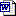 2. 部门整体支出绩效评价基础数据表.doc武冈市经济开发区政务服务中心2022年8月8日预算项目合计（单位：万元）财政拨款37.52政府性基金0纳入专户管理非税收入0收入预算合计37.52基本支出37.52其中：财政拨款支出37.52项目支出0其中：财政拨款支出0支出预算合计37.52项 目基本支出项目支出合 计年初预算37.52037.52上年结转000本年追加10.14010.14小 计47.66047.66追加事项基本支出预算（万元）追加事项项目支出预算（万元）公用经费12.51合 计12.51合 计0支出项目基本支出（万元）项目支出（万元）工资福利支出34.920商品和服务支出2.60对个人和家庭补助00其他资本性支出00合 计37.520预算可用指标财政拨款收入本年度指标结余上年度指标结余结余增加37.5237.52000比较项目支出项目本级（万元）本级（万元）比较项目支出项目合 计其中：财政拨款预算金额基本支出37.5237.52预算金额项目支出00预算金额合 计37.5237.52决算金额基本支出47.6647.66决算金额项目支出决算金额合 计47.6647.66执行差异（预算-决算）基本支出-10.14-10.14执行差异（预算-决算）项目支出执行差异（预算-决算）合 计-10.14-10.14预算项目本年预算本年追加本年可用指标工资福利支出34.9234.92商品和服务支出2.612.5115.11对个人和家庭补助0资本性支出0合 计37.5212.5165.14预算项目预算可用指标本年决算金额差额工资福利支出34.9232.552.37商品和服务支出2.615.11-12.51对个人和家庭补助资本性支出合 计37.5247.66-10.14费用项目基本支出项目支出合计公务接待费000公车运行维护费000因公出国费用000公务车购置费000合计000费用项目预算金额预算金额决算金额决算金额增加额（预-决）增加额（预-决）费用项目基本支出项目支出基本支出项目支出基本支出项目支出公务接待000000公车运行000000公车购置000000因公出国000000合计000000费用项目2020年决算数2021年决算数增减情况（2020-2021）公务接待费000公车运行维护费000因公出国费用000公务车购置费000合计000预算项目上年结余本年预算本年追加预算可用指标业务工作专项0000预算项目预算指标实际使用差额（预算-实际）使用比例（实际/预算）业务工作专项000